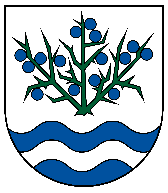 Obecné zastupiteľstvo v Trnovci nad Váhom podľa § 4 ods. 1 a ods. 3 písm. a), § 6 ods. 1, § 11 ods. 4 písm. g) zákona SNR č. 369/1990 Zb. o obecnom zriadení v znení neskorších predpisov v súlade so zákonom č. 40/1964 Zb. Občiansky zákonník v znení neskorších predpisov a zákona č. 443/2010 Z. z. o dotáciách na rozvoj bývania a o sociálnom bývaní v znení neskorších predpisovsa uznieslo na tomtoVšeobecne záväznom nariadení Obce Trnovec nad Váhomč.o podmienkach nájmu a užívania nájomných bytov vo vlastníctve obce Trnovec nad Váhom§ 1Úvodné ustanoveniaToto všeobecne záväzné nariadenie (ďalej len „VZN“) upravuje podmienky prijímania a evidencie žiadostí, postup prideľovania a výberu nájomníkov a postup pri schvaľovaní a nájme obecných nájomných bytov v bytových domoch vo vlastníctve obce Trnovec nad Váhom.Obec Trnovec nad Váhom (ďalej len „vlastník“) je zároveň aj správcom nájomných bytov.Cenu nájmu určí Obecné zastupiteľstvo v Trnovci nad Váhom svojím uznesením v súlade s platnou legislatívou.§ 2Evidovanie a prijímanie žiadostíŽiadosť o pridelenie nájomného bytu sa podáva písomnou formou na predpísanom tlačive do podateľne Obecného úradu v Trnovci nad Váhom. Žiadosť musí obsahovať všetky relevantné údaje o žiadateľovi v zmysle tohto VZN.  Za žiadateľa sa považuje aj manželská dvojica. Žiadateľ je povinný poskytnúť Obci súčinnosť pri zisťovaní a overení údajov rozhodujúcich pre zaradenie do zoznamu žiadateľov a na vyžiadanie pracovníka obecného úradu predložiť aj ďalšie doklady potrebné na overenie a posúdenie žiadosti.Obec skontroluje úplnosť údajov uvedených v žiadosti a žiadosť spĺňajúca podmienky stanovené týmto VZN bude zaradená do zoznamu žiadateľov o nájomný byt. V prípade, že je podaná žiadosť neúplná, obecný úrad vyzve žiadateľa na doplnenie údajov.  Ak žiadateľ, v stanovenej lehote nedoplní svoju žiadosť, uvedie nepravdivé údaje alebo údaje sfalšuje, nebude sa na takúto žiadosť prihliadať. Obec Trnovec nad Váhom vedie evidenciu žiadostí o nájomný byt v poradí, v akom prišli v zmysle podmienok tohto VZN. Žiadateľ je povinný nahlásiť každú zmenu údajov týkajúcu sa jeho osoby, rodiny a spoločne posudzovaných osôb, a to bezodkladne, najneskôr však do 30 dní odo dňa, kedy zmena nastala. Žiadateľ je povinný každoročne ku dňu 31. 05. a ku dňu 30. 11. kalendárneho roka písomne oznámiť obecnému úradu svoj súhlas s evidovaním jeho žiadosti v zozname žiadateľov o nájomný byt a aktualizovať údaje v žiadosti o nájom bytu bez vyzvania. Žiadateľ je povinný raz ročne a to ku dňu 31. 05. kalendárneho roka aktualizovať informáciu o príjmoch za predchádzajúci kalendárny rok bez vyzvania.  Nesplnenie si týchto povinností má za následok vyradenie žiadateľa zo zoznamu žiadateľov o pridelenie nájomného bytu.§ 3Zoznam žiadateľov o nájomný byt Žiadateľ bude zaradený do zoznamu žiadateľov o nájomný byt, ak:podá žiadosť o nájom bytu na predpísanom tlačive, ktorá musí mať písomnú formu, musí obsahovať pravdivé a úplné údaje, musí byť odôvodnená a vlastnoručne podpísaná,žiadateľ je občanom Slovenskej republiky, s trvalým pobytom v obci Trnovec nad Váhom alebo žiadateľ, ktorý sa po pridelení bytu chce stať občanom obce Trnovec nad Váhom,ku dňu podania žiadosti dovŕšil plnoletosť,má pravidelný mesačný príjem, pričom túto skutočnosť preukáže formou potvrdenia o aktuálnom príjme všetkých spoločne posudzovaných osôb a výška jeho príjmu spĺňa zákonom stanovený limit za predchádzajúci kalendárny rok,  žiadateľ o bezbariérový nájomný byt doloží doklad o diagnóze a rozsahu zdravotného postihnutia.Do zoznamu žiadateľov nebude zaradený žiadateľ, ktorý/ho:je vlastníkom alebo spoluvlastníkom bytu alebo domu v podiele väčšom ako jedna polovica alebo má právo užívania bytu resp. domu zodpovedajúcemu vecnému bremenu, výnimkou je ak  žiadateľ preukáže komisii sociálnej, bytovej a zdravotníctva (ďalej len bytová komisia), že byt alebo dom, ktorého je spoluvlastníkom v podiele väčšom ako jedna polovica je v neobývateľnom stave a komisia vyhodnotí požiadavku žiadateľa ako oprávnenú,bol vlastníkom alebo spoluvlastníkom v podiele väčšom ako jedna polovica bytu alebo rodinného domu a tento scudzil v predchádzajúcich dvoch rokoch pred podaním žiadosti,bol nájomcom obecného nájomného bytu a nájomný vzťah bol s ním ukončený výpoveďou z dôvodov uvedených v § 711 ods. 1 písm. c), d) alebo g) zákona č. 40/1964 Zb. Občiansky zákonník v znení neskorších predpisov,porušuje dobré mravy v dome vo svojom bydlisku a jeho okolí a sú o tom preukázateľné doklady (pri priestupkovom a blokovom konaní),spoločne posudzované nezaopatrené deti si riadne neplnia povinnú školskú dochádzku,má záväzky voči Obci Trnovec nad Váhom alebo organizáciám, ktorých zriaďovateľom je obec.Žiadateľ sa vyradí zo zoznamu žiadateľov o nájom bytu vo vlastníctve obce, ak:prestane spĺňať jednu z podmienok v §3 ods. 1 a ods. 2 tohto VZN,nenahlási zmeny údajov podľa §2 ods. 5 tohto VZN,nesplní povinnosť uvedenú v §2 ods. 6 tohto VZN,uvedie nepravdivé údaje o skutočnostiach, ktoré majú rozhodujúci vplyv na posudzovanie žiadosti,odmietne prijať voľný byt vo vlastníctve obce poskytujúci vhodné bývanie, ktorý mu bol ponúknutý obcou,dôjde k úmrtiu žiadateľa,písomne požiada o vyradenie,bola s ním uzatvorená nájomná zmluva o prenájme nájomného bytu podľa ustanovení tohto VZN.Písomné oznámenie o nezaradení resp. vyradení žiadateľa zo zoznamu žiadateľov o nájomný byt bude zaslané žiadateľovi spolu s odôvodnením.Zápisom do zoznamu žiadateľov o nájomný byt alebo do poradovníka žiadateľov nevzniká žiadateľovi právny nárok na uzatvorenie zmluvy o nájme bytu vo vlastníctve obce.§ 4Pravidlá prideľovania nájomného bytuObecný úrad odovzdá predsedovi komisie sociálnej, bytovej a zdravotníctva (ďalej len „komisia“) zoznam žiadateľov o nájomný byt, do ktorého sú žiadatelia zaradení v poradí, v akom boli doručené ich žiadosti o pridelenie nájomného bytu po splnení podmienok stanovených v tomto VZN. Komisia každoročne v termínoch do 31. 07. a do 31. 01. na základe zoznamu žiadateľov k 30. 06. resp. k 31. 12. aktuálneho resp. predchádzajúceho kalendárneho roka posúdi žiadateľov v zmysle Prílohy č. 1 tohto VZN, vytvorí návrh poradovníka žiadateľov pre jednotlivé typy bytov podľa počtu izieb a následne ho predloží na schválenie Obecnému zastupiteľstvu v Trnovci nad Váhom. V prípade žiadateľov s rovnakou bodovou hodnotou je rozhodujúci dátum podania žiadosti. V prípade žiadateľov s rovnakou bodovou hodnotou a rovnakým dátumom doručenia žiadosti o poradí rozhodne komisia žrebovaním.Poradovník žiadateľov o nájom bytu vo vlastníctve obce schvaľuje Obecné zastupiteľstvo v Trnovci nad Váhom na obdobie ½ roka a sú do neho zaradení aj žiadatelia, s ktorými v predchádzajúcom období nebola uzatvorená nájomná zmluva a naďalej spĺňajú kritériá na prenájom bytu a v zmysle §2 ods. 6 aktualizovali svoju žiadosť.Schválený poradovník žiadateľov o nájomné byty bude zverejnený na úradnej tabuli Obce Trnovec nad Váhom a na internetovej stránke Obce Trnovec nad Váhom. V prípade uvoľnenia nájomného bytu starosta obce uzatvorí so žiadateľom, ktorý spĺňa podmienky uvedené v §3 tohto VZN a je na najvyššom mieste podľa počtu izieb uvoľneného bytu, nájomnú zmluvu. Žiadateľ, ktorému je pridelený byt, je vyradený z poradovníka žiadateľov o nájomné byty.V prípade, ak príde k uvoľneniu nájomného bytu a v poradovníku žiadateľov o nájomný byt pre daný typ bytu podľa počtu izieb nie je žiadny žiadateľ, starosta obce ponúkne byt žiadateľovi na najvyššom mieste v poradovníku podľa počtu izieb od najnižšej kategórie (poradovník pre 1-izbový byt, poradovník pre 2-izbový byt atď.). V prípade, ak takýto žiadateľ byt odmietne, nie je to dôvodom na vyradenie žiadateľa z poradovníka.V osobitných prípadoch, ak ide o naliehavú potrebu občana alebo obce, je možné prideliť žiadateľovi nájomný byt na základe rozhodnutia starostu obce mimo schváleného poradovníka.Za naliehavú potrebu sa považuje:zabezpečenie bytu v mimoriadne tiesnivých a havarijných situáciách,zabezpečenie bytu pre osobu, ktorá sa významným spôsobom vo verejnom záujme podieľa na rozvoji obce a jeho občanov v sociálnej, zdravotnej, ekonomickej alebo inej spoločenskej oblasti,ak sa poskytuje bytová náhrada za byt vydaný podľa osobitného predpisuŽiadateľ, ktorý žiada o pridelenie bytu z dôvodu naliehavej potreby je povinný túto skutočnosť preukázať. Následne je starosta obce povinný oboznámiť členov komisie o pridelení bytu z dôvodu naliehavej potreby v lehote do 3 mesiacov odo dňa vzniku nájomného vzťahu.Obec Trnovec nad Váhom písomne vyzve vybraného žiadateľa na uzatvorenie nájomnej zmluvy. Žiadateľ je povinný uzavrieť nájomnú zmluvu v lehote do 15 dní odo dňa doručenia písomnej výzvy. Ak žiadateľ nájomnú zmluvu v danej lehote neuzavrie, zanikne jeho právo na nájom takto prideleného bytu.Ak žiadateľ bezdôvodne odmietne ponúkaný nájomný byt, taktiež žiadateľ, ktorý sa nedostaví k podpisu nájomnej zmluvy alebo ju nepodpíše, ako aj žiadateľ, ktorý nesplní podmienky v zmysle tohto VZN alebo neuhradí finančnú zálohu vo výške 6-mesačného nájomného schváleného platným uznesením obecného zastupiteľstva, bude vyradený zo zoznamu žiadateľov o nájomný byt. Na takto uvoľnené miesto postúpi žiadateľ uvedený v poradovníku zostavenom bytovou komisiou na najvyššom mieste.Žiadateľ, s ktorým bude uzavretá nájomná zmluva, sa stáva nájomcom.§ 5Nájomná zmluvaNájomná zmluva musí mať písomnú formu. Nájomník môže mať súčasne uzatvorenú len jednu nájomnú zmluvu na nájom nájomného bytu vo vlastníctve obce Trnovec nad Váhom.Pre zabezpečenie splácania nájomného a úhrad za prípadné poškodenie bytu budúci nájomca najneskôr pri podpise nájomnej zmluvy zaplatí vlastníkovi bytu finančnú zábezpeku vo výške šesťnásobku mesačného predpisu nájomného do pokladne Obecného úradu v Trnovci nad Váhom. Zloženie finančnej zábezpeky do pokladne obecného úradu v Trnovci nad Váhom je podmienkou pre uzavretie nájomnej zmluvy. V prípade, že vyzvaný žiadateľ o byt neuhradí resp. odmietne uhradiť finančnú zábezpeku vo výške šesťnásobku mesačného predpisu nájomného, nájomná zmluva s ním nebude uzavretá a bude vyradený zo zoznamu žiadateľov o nájomný byt.V prípade, že nájomca alebo osoby s ním bývajúce spôsobia škodu na nájomnom byte alebo jeho zariadení, ktoré patrí vlastníkovi, môže sa so súhlasom vlastníka použiť finančná zábezpeka alebo jej časť vo výške spôsobenej škody na úhradu tejto škody. V prípade úhrady škody alebo jej časti z finančnej zábezpeky je nájomca povinný zložiť túto finančnú zábezpeku v plnej výške resp. doplatiť rozdiel do pôvodnej výšky v lehote do 30-tich dní odo dňa úhrady škody alebo jej časti z finančnej zábezpeky. Nesplnenie tejto povinnosti zo strany nájomcu je dôvodom na nepredĺženie nájomnej zmluvy. Po skončení nájomného vzťahu vráti vlastník nájomníkovi alikvotnú čiastku v termíne do 30 dní odo dňa skončenia nájmu. V prípade nedoplatkov na nájomnom alebo úhradách za plnenia spojené s užívaním bytu a spôsobenej škody na nájomnom byte vráti vlastník nájomcovi uvedenú čiastku zníženú o dlžnú sumu resp. výšku škody. Nájomná zmluva sa uzatvára na dobu určitú, a to najviac na tri roky. Ak si nájomca riadne plní povinnosti vyplývajúce z nájmu bytu a služieb spojených s užívaním bytu, spĺňa naďalej podmienky v zmysle tohto VZN, nájomca ani osoby, ktoré s ním bývajú v byte nenarušujú  pokojné bývanie ostatných nájomcov, neohrozujú bezpečnosť, neporušujú dobré mravy v bytovom dome, nepoškodzujú byt ani jeho príslušenstvo, spoločné priestory a zariadenia v bytovom dome, môže obec opakovane predĺžiť platnosť nájomnej zmluvy na ďalšie obdobie na dobu určitú a to najviac tri roky. Nájomník, ktorý má záujem o predĺženie platnosti nájomnej zmluvy je povinný najneskôr 3 mesiace pred ukončením jej platnosti doručiť na obecný úrad v Trnovci nad Váhom žiadosť o predĺženie nájomnej zmluvy. K žiadosti o predĺženie nájomnej zmluvy je nájomník povinný doložiť potvrdenie o jeho príjme a príjme osôb žijúcich v domácnosti nájomníka za predchádzajúci kalendárny rok, čestné prehlásenie, že nemá záväzky voči obci Trnovec nad Váhom a čestné prehlásenie, že spĺňa podmienky podľa §3 ods. 1 a 2 tohto VZN. Každú žiadosť o predĺženie nájomnej zmluvy prerokuje príslušná bytová komisia Obecného zastupiteľstva v Trnovci nad Váhom a následne odporučí starostovi obce predĺžiť nájomné zmluvy nájomcom, ktorí spĺňajú podmienky tohto VZN. Nájomca je povinný pri nadobudnutí vlastníctva alebo spoluvlastníctva k bytu alebo domu v podiele väčšom ako jedna polovica, bezodkladne informovať obec o tejto skutočnosti a nájomný byt v lehote do 3 mesiacov odovzdať obci.Nájomnú zmluvu a jej zmeny a doplnky za vlastníka podpisuje starosta obce ako štatutárny orgán obce.Pred uzavretím nájomnej zmluvy je vlastník povinný umožniť žiadateľovi prehliadku prideleného nájomného bytu. Ak žiadateľ odmietne pridelený byt, nemá nárok na pridelenie ďalšieho bytu a bude vyradený zo zoznamu žiadateľov o nájomný byt.Výšku nájomného stanovuje Obecné zastupiteľstvo v Trnovci nad Váhom uznesením v súlade s platným opatrením Ministerstva financií Slovenskej republiky. Nájomné a úhrady spojené s užívaním bytu uhrádzajú nájomcovia vždy do 12-teho dňa príslušného mesiaca.Nájomca a s ním posudzované osoby sa prihlasujú na trvalý pobyt v nájomnom byte v lehote do 30-tich dní od uzatvorenia nájomnej zmluvy.K termínu ukončenia nájmu je nájomca povinný vyprataním byt uvoľniť a odovzdať ho vlastníkovi v stave primeranom dobe užívania, pričom nesie zodpovednosť za všetky spôsobené škody. V prípade, že sa nájomca k termínu ukončenia nájomnej zmluvy z uvedeného bytu neodsťahuje, vlastník zabezpečí vypratanie nájomného bytu na náklady príslušného nájomcu.§ 6Priebeh nájmuVlastník nájomného bytu dohodne s nájomcami ich samosprávu, ktorá mu zodpovedá za prevádzku spoločných priestorov. Ak sa vlastník nájomného bytu nedohodne s nájomníkmi na samospráve, prevádzku a údržbu spoločných priestorov zabezpečí na náklady nájomníkov a zúčtuje sa im v mesačnom nájomnom.Nájomca nemôže vykonávať žiadne stavebné úpravy ani inú podstatnú zmenu (ďalej len „úpravy“) v nájomnom byte bez písomného súhlasu vlastníka. V prípade, že vlastník nájomného bytu písomne povolí nájomcovi vykonať úpravy v nájomnom byte, musia sa dohodnúť na spôsobe hradenia nákladov na úpravy. V prípade, ak nájomca bez písomného súhlasu vlastníka vykoná úpravu v nájomnom byte, znáša náklady na jej vykonanie a po skončení nájmu je povinný uviesť nájomný byt na svoje náklady do pôvodného stavu, ak sa s vlastníkom nedohodne inak. Ak by takouto úpravou mohla byť spôsobená škoda, je povinný nájomca úpravu na vlastné náklady odstrániť a vlastník má právo odstúpiť od nájomnej zmluvy. Vykonanie úprav v nájomnom byte bez súhlasu vlastníka je dôvodom na nepredĺženie nájomnej zmluvy. V prípade úmrtia nájomcu, ak nejde o byt v spoločnom nájme manželov, stávajú sa nájomcami jeho deti, vnuci, rodičia, súrodenci, zať a nevesta, ktorí s ním žili v deň jeho smrti v spoločnej domácnosti, mali s ním spoločný trvalý pobyt a spĺňajú podmienky podľa §3 ods. 1 a 2 tohto VZN. Nájomcami sa stávajú aj tí, ktorí sa starali o spoločnú domácnosť zomretého nájomcu alebo boli na neho odkázaní, ak s ním žili v spoločnej domácnosti aspoň tri roky pred jeho smrťou a spĺňajú podmienky podľa §3 ods. 1 a 2 tohto VZN. Uvedené osoby sú povinné bezodkladne oznámiť obci túto skutočnosť a po preverení, či spĺňajú podmienky stanovené týmto VZN ich obec vyzve na podpis nájomnej zmluvy.§ 7Výmena bytovVzájomnú výmenu bytov môžu nájomcovia uskutočniť len s písomným súhlasom vlastníka podľa § 715 Občianskeho zákonníka. V zásade sa vymieňajú len byty finančne vysporiadané bez pohľadávok na nich viaznucich. Okrem prípadu, že budúci nájomca dobrovoľne prevezme dlh viaznuci na vymieňanom byte za pôvodného nájomcu. Nájomca musí o výmenu nájomného bytu písomne požiadať. Žiadosť s odôvodnením doručí do podateľne Obecného úradu v Trnovci nad Váhom. Obec žiadosť zaeviduje a odovzdá na posúdenie príslušnej bytovej komisii pri Obecnom zastupiteľstve v Trnovci nad Váhom.Bytová komisia po prerokovaní žiadosti o výmenu nájomného bytu odporučí resp. neodporučí starostovi obce vydať súhlas na výmenu bytov. Súhlas na vzájomnú výmenu bytov udeľuje písomne starosta obce.Súhlas na vzájomnú výmenu sa odoprie z nasledovných dôvodov:ak na byte viazne pohľadávka vlastníka z dôvodu predchádzajúceho neplatenia nájomného a služieb spojených s užívaním bytu, okrem prípadu, že budúci nájomca dobrovoľne prevezme dlh viaznuci na vymieňanom byte za pôvodného nájomcu,ak sa zistí, že byt je v zlom technickom stave, ktorý je spôsobený nešetrným užívaním nájomcu a zanedbaním povinnej údržby,z iných osobitných dôvodov,ak to nie je právne možné.Nájomca nemôže nájomný byt ani jeho časť dať do podnájmu tretej osobe. Nájomca nemôže nájomný byt dať do spoločného nájmu bez predchádzajúceho písomného súhlasu vlastníka. Súhlas na spoločný nájom bytu vydáva starosta obce na základe odporúčania bytovej komisie pri Obecnom zastupiteľstve v Trnovci nad Váhom.§ 8Zánik nájmuNájom nájomného bytu zaniká:uplynutím doby nájmu,písomnou dohodou medzi vlastníkom a nájomcom,písomnou výpoveďou nájomcu, pričom nájom bytu sa skončí posledným dňom mesiaca nasledujúceho po mesiaci, v ktorom bola výpoveď doručená vlastníkovi.Vlastník môže po schválení bytovou komisiou pri Obecnom zastupiteľstve v Trnovci nad Váhom písomne vypovedať nájomnú zmluvu, ak nájomca:nespĺňa podmienky stanovené týmto VZN,hrubo porušuje svoje povinnosti vyplývajúce z nájmu bytu, najmä tým, že nezaplatil nájomné alebo úhradu za plnenia spojené s užívaním bytu za čas dlhší ako 3 mesiace alebo tým, že prenechal byt alebo jeho časť inému do podnájmu alebo spoločného nájmu bez písomného súhlasu vlastníka, alebo ten, kto s nájomcom býva, hrubo porušuje nájomný byt, jeho príslušenstvo, spoločné priestory alebo spoločné zariadenia v bytovom dome,využíva nájomný byt na iné účely ako bývanie bez písomného súhlasu vlastníka, alebo ak nájomca alebo ten, kto s ním býva, sústavne porušuje pokojné bývanie ostatných nájomcov, ohrozuje bezpečnosť alebo porušuje dobré mravy v bytovom dome.Pri výpovedi danej vlastníkom bytu nájomcovi, nájom bytu končí uplynutím výpovednej doby. Výpovedná doba je tri mesiace a začína plynúť prvým dňom mesiaca nasledujúceho po mesiaci, v ktorom bola nájomcovi doručená výpoveď.§ 9Záverečné ustanoveniaZmeny a doplnky tohto VZN môže vykonať iba Obecné zastupiteľstvo v Trnovci nad Váhom. Návrh tohto VZN bol zverejnený na úradnej tabuli a na internetovej stránke obce v lehote uvedenej v ust. § 6 ods. 3 zákona č. 369/1990 Zb. o obecnom zriadení v znení neskorších predpisov.Neoddeliteľnou súčasťou tohto VZN je Príloha č. 1 – Kritériá pre posudzovanie žiadostí o pridelenie nájomného bytu v obci Trnovec nad Váhom.Toto VZN nadobúda platnosť dňom schválenia Obecným zastupiteľstvom v Trnovec nad Váhom a účinnosť dňom.....................Dňom účinnosti tohto nariadenia sa ruší Všeobecne záväzné nariadenie Obce Trnovec nad Váhom č. 1/2018 o podmienkach prenájmu obecných nájomných bytov v obci Trnovec nad Váhom .